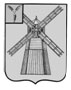 АДМИНИСТРАЦИЯ ПИТЕРСКОГО МУНИЦИПАЛЬНОГО РАЙОНА САРАТОВСКОЙ ОБЛАСТИР А С П О Р Я Ж Е Н И Еот 21 июня 2023 года №83-рс. ПитеркаО внесении изменений в распоряжение администрации Питерского муниципального района от 30 ноября 2022 года №150-рВ соответствии с ч.10 ст.35 Федерального закона от 06 октября 2003 года №131-ФЗ «Об общих принципах организации местного самоуправления в Российской Федерации», распоряжением Правительства Российской Федерации от 15 октября 2022 года №3046-р, постановлением Правительства Саратовской области от 05 апреля 2023 года №292-П, руководствуясь Уставом Питерского муниципального района,1. Внести в распоряжение администрации Питерского муниципального района от 30 ноября 2022 года №150-р «О мерах поддержки арендаторов муниципального имущества Питерского муниципального района, Питерского муниципального образования Питерского муниципального района в связи с частичной мобилизацией» следующие изменения:1.1. Абзац 1 пункта 1 после слов «Возложенных на Вооруженные силы Российской Федерации,» дополнить словами следующего содержания «либо заключившие в период с 24 февраля 2022 года с Министерством обороны Российской Федерации контракт о прохождении военной службы для участия в специальной военной операции на территориях Украины, Донецкой Народной Республики, Луганской Народной республики, Запорожской и Херсонской областей,»;1.2. Абзац а) пункта 1 изложить в новой редакции следующего содержания:«Отсрочку от уплаты арендной платы на период прохождения военной службы, либо военной службы по контракту, либо оказании добровольного содействия в выполнении задач, возложенных на Вооруженные силы Российской Федерации, и на 90 календарных дней со дня окончания периода прохождения военной службы, либо военной службы по контракту, либо оказания добровольного содействия в выполнении задач, возложенных на Вооруженные силы Российской Федерации.»1.3. Абзац 4 пункта 2 дополнить следующими словами «и на 90 календарных дней со дня окончания периода прохождения военной службы или оказания добровольного содействия в выполнении задач, возложенных на Вооруженные силы Российской Федерации»;1.4. Абзац 5 пункта 2 после слов «к договору аренды» дополнить словами «по истечении 90 календарных дней»;1.5. Абзац 7 пункта 2 дополнить словами ««и в течение 90 календарных дней со дня окончания периода прохождения военной службы или оказания добровольного содействия в выполнении задач, возложенных на Вооруженные силы Российской Федерации»;1.6. Абзац 8 пункта 2 дополнить словами «до возобновления использования арендуемого имущества по договору имущества, на не превышающий 90 календарных дней со дня окончания периода прохождения военной службы, либо военной службы по контракту, либо оказании добровольного содействия в выполнении задач, возложенных на Вооруженные силы Российской Федерации».2. Настоящее распоряжение вступает в силу со дня его подписания и подлежит размещению на официальном сайте администрации Питерского муниципального района в информационно-телекоммуникационной сети «Интернет» по адресу: http//питерка.рф/.3. Контроль за исполнением настоящего распоряжения возложить на заместителя главы администрации муниципального района по экономике, управлению имуществом и закупкам.И.о. главы муниципального района                                                   О.Е.Чиженьков